TALE Beauty Laboratory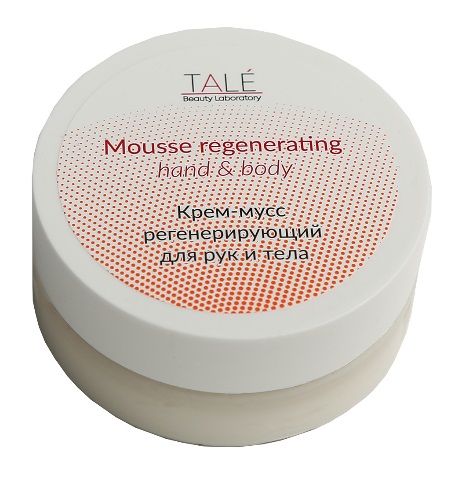 Mousse regenerating hand&bodyМусс регенерирующий для рук и телаКрем предназначен для профессиональных процедур и  ежедневного  комплексного ухода за кожей.  Особенно рекомендуется использовать крем для кожи, склонной к сухости и раздражению, подвергшейся стрессовым воздействиям и негативному влиянию окружающей среды.Крем с высоким содержанием Д-пантенола  (5%), аллантоина,  масла какао и экстракта морских водорослей эффективно восстанавливает и питает кожу рук и тела. Регулярное использование крема предотвращает сухость, шелушение, устраняет чувство стянутости.Компоненты крема активируют регенерацию кожи,  способствуют снятию раздражения и воспалительных процессов. Крем эффективно заживляет мелкие трещины, препятствует их дальнейшему образованию, восстанавливает  цвет и упругость кожи, способствует профилактике пигментации.
Крем имеет легкую текстуру, прекрасно впитывается, не оставляет ощущения липкости и жирности на коже.Применение: В профессиональном уходе использовать при завершении процедуры маникюра. В домашнем уходе – для ежедневного использования. Крем нанести тонким слоем  на чистую и сухую кожу, легко втирать до полного впитывания. Повторять, по мере необходимости, несколько раз в день.Активные компоненты: клеточный сок морской водоросли (Ламинария Японская), Д-пантенол, эмульсионный воск, масло Какао, масло Ши, масло Сои, Касторовое масло, натуральная смола хвойных деревьев, масло Оливы европейской, бетаин, аллантоин, карбамид, масло НеролиОбъем: 50/150 мл